       C O M U N E   D I   D O R G A L I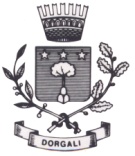 PROVINCIA DI NUOROMODULO DI RICHIESTA ASSEGNAZIONE DEL LEGNATICO IN REGIME DI AUTOALLESTITA(Regolamento approvato con delibera del C.C. n°16 del 16/05/2019)Il/La sottoscritto/a _______________________ nato/a  a ______________________ Prov. di _____, il _____/______ / _______, residente a Dorgali in Via/Piazza/Località ________________________C.F. : ___________________________, Tel.: ________________ , e-mail: ____________________ PEC: ___________________________,DICHIARA1) che la famiglia convivente è composta come risulta dal seguente prospetto:2) di essere in possesso di :     stufa a legna      caminetto3) di non avere pendenze tributarie o patrimoniali con il Comune di Dorgali4) di non aver avuto precedenti assegnazioni che non siano state utilizzate per uso riscaldamento  domestico o regolarmente pagate.CHIEDEL’assegnazione del legnatico in regime di autoallestita ubicato in (indicare località):________________________________________________________________________________Tipologia del legnatico (barrare la casella di interesse): legna ______________________________________________________________________(indicare tipologia dell’essenza legnosa) frascame ___________________________________________________________________(indicare tipologia dell’essenza legnosa)che verrà depositato nel seguente luogo (indicare il luogo in cui il legnatico verrà custodito):________________________________________________________________________________Allega alla presente:  Copia di un documento d’ identità in corso di validità;  Copia del Codice Fiscale; Dorgali, lì  _______________                                                                 Il/la dichiarante             						  _______________________________Riservato all’organo accertatoren.cognome e nomeluogo di nascitadata di nascitarapporto parentela123456